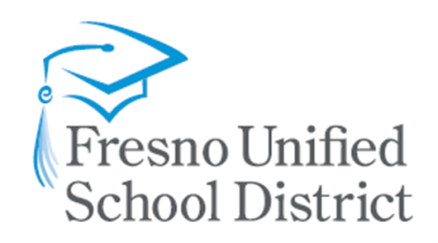 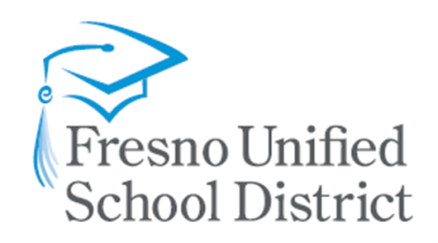 AGENDAWEDNESDAY, August 09, 2017, 4:30 P.M.*4:30 P.M., RECESS to Cabinet Room for Closed Session to discuss the following:Student Expulsions pursuant to Education Code Section 35146.Conference with Labor Negotiator - (Government Code Section 54957.6); FUSD Negotiator(s): Paul Idsvoog; Employee Organizations(s): FTA, CSEA, Chapter 125, CSEA, Chapter 143, SEIU, Local 521, FASTA/SEIU, Local 521/CTW, CLC, Fresno Unified Building & Construction Trades/FTA; International Association of Machinists and Aerospace Workers (IAMAW), Unrepresented Employees: All Management, Confidential, and Supervisory Employees.Public Employee Discipline/Dismissal/Release/Reassignment/Resignation.Public Employment/Appointment - (Government Code Section 54957).Executive DirectorPrincipalConference with Legal Counsel with Legal Counsel - Pending/Threatened Litigation (Government Code Section 54956.9(d)(2)).Potential Case (1)Conference with Legal Counsel - Existing Litigation - (Government Code Section 54956.9(d)(1)).Jerome Martin v. Fresno Unified Workers’ CompensationFresno Unified Case No. 99-0571; 2006-0485; 96-0386Lewis C. Nelson & Sons, Inc. v. Fresno Unified School District Fresno Superior Court Case No. 12CECG009255:30 P.M., RECONVENE and report action taken during Closed Session, if any.PLEDGE OF ALLEGIANCEA staff member will lead the flag salute.APPROVE MinutesIncluded in the Board binders are the draft minutes for the May 3, 2017 Regular Meeting.  The Interim Superintendent recommends approval. Contact person: Robert G. Nelson, telephone 457-3884.HEAR Report from Interim SuperintendentALL CONSENT AGENDA items are considered to be routine by the Board of Education and will be enacted by one motion. There will be no separate discussion of items unless a Board member so requests, in which event, the item(s) will be considered following approval of the Consent Agenda. A. CONSENT AGENDAAPPROVE Personnel ListIncluded in the Board binders is the Personnel List, Appendix A, as submitted. The Interim Superintendent recommends approval. Contact person: Paul Idsvoog, telephone 457-3548.ADOPT Findings of Fact and Recommendations of District Administrative BoardThe Board of Education received and considered the Findings of Fact and Recommendations of District Administrative Panels resulting from hearings on expulsion and readmittance cases conducted during the period since the June 14, 2017, Regular Board meeting. The Interim Superintendent recommends adoption. Contact person: Kim Mecum, telephone 457-3569.ADOPT Resolution 17-01, Requesting Renewal of Exemption from the Definition of School Building for J. E. Young Academic Center and Fulton Special EducationIncluded in the Board Binders and recommended for adoption is Resolution 17-01, requesting a renewal of the district’s exemption from the Education Code definition of “school district building” for J. E. Young Academic Center located at 822 N. Abby St. and Fulton Special Education located at 3058 N. Millbrook Ave.  The buildings comply with local building codes and serve fewer than 25 students at one time; however, they were not constructed by the district and therefore not designed to meet Division of State Architect requirements. Resolution 17-01, which requests the exemption through August 2019, indicates the district is electing to use the facilities and indemnifies and holds harmless the State of California.   The Interim Superintendent recommends adoption.  Fiscal impact:  There is no fiscal impact to the district.  Contact person:  Karin Temple, telephone 457-3134.A. CONSENT AGENDA - continued ADOPT Resolution Terminating the Joint Powers Agreement and Dissolving the Central California Education Legislation ConsortiumIncluded in the Board binders is a resolution to terminate the Joint Powers Agreement (JPA) and Dissolve the Central California Education Legislation Consortium (CCELC).The CCELC was established during Dr. Mehas’ tenure as a way for district’s to collaborate and partner to advance education outcomes for children in Fresno County.  On February 25, 2016, two-thirds of the member school districts of the CCELC approved the termination of the Joint Powers Agreement and the dissolution of the CCELC as a joint powers authority, and authorized the Fresno County Superintendent of Schools or his designee to take certain actions related thereto.  The Interim Superintendent recommends adoption.  Fiscal impact:  Fresno Unified will be reimbursed $6,914 in JPA residual funds that it is entitled to.  Contact person:  David Chavez, telephone 457-3566.ADOPT Variable Term Waiver for Career Technical Education Credential HoldersWaiver request for Career Technical Education Credential holders for English Learner Authorization until CTE program is completed.  The Interim Superintendent recommends adoption.  Fiscal impact:  There is no fiscal impact to the district.  Contact person:  Paul Idsvoog, telephone 457-3548APPROVE Annual Agreements for the 2017/18 School YearIncluded in the Board binders is a matrix detailing agreements to provide services to Fresno Unified School District. These agreements start in August for the school year and include the following categories:Leadership DevelopmentOpportunities to promote arts, activities and athletics Targeted Assistance:Student Achievement OutcomesSocial Emotional SupportsThe Interim Superintendent recommends approval.  Fiscal impact:  Sufficient funds have been budgeted in the 2017/18 budget. These investments will be funded through the appropriate budgets, as detailed in the matrix.  Contact person:  Ruth F. Quinto, telephone 457-6226. APPROVE Budget Appropriation for District Art Collaborative ExpansionAs presented at the February 22, 2017 Board meeting, the 2017/18 Proposed Budget includes an additional $100,000 to support the expansion of the district art collaborative project to include approximately 40 teachers engaged in professional learning, supplies for student projects and gallery space to display students’ work at Gallery One at ArtHop events located at the “M” Street Arts Complex.  The Interim Superintendent recommends approval.  Fiscal impact:  The cost for the budget appropriation is $100,000 annually.  Contact person:  Ruth F. Quinto, telephone 457-6226.A. CONSENT AGENDA - continuedAPPROVE Agreement with CBIZ Benefits & Insurance ServicesIncluded in the Board binders is an agreement with CBIZ Benefits and Insurance Services, recommended by the Joint Health Management Board (JHMB), for a feasibility study related to on-site employee clinic services.  The Interim Superintendent recommends approval.  Fiscal impact:  Cost of $50,000 is available in the Health Internal Service Fund.  Contact person:  Ruth F. Quinto, telephone 457-6226.APPROVE Provisional Internship PermitsIncluded in the Board binders are Provisional Internship Permit (PIP) recommendations to rehire or hire upon Board approval.  The Interim Superintendent recommends approval.  Fiscal impact:  There is no fiscal impact to the district.  Contact person:  Paul Idsvoog, telephone 457-3548.APPROVE Addendum to Agreement with Creative AlternativesIncluded in the Board binders is an addendum to an existing agreement with Creative Alternatives in the amount of $150,000.  The addendum will provide transportation for 30-35 students as required by Individualized Education Programs.  The Interim Superintendent recommends approval.  Fiscal impact:  Additional funding in the amount of $150,000 will be included in the first budget revision recommendation.  Contact person:  Kim Mecum, telephone 457-3731.APPROVE Article 20 Waivers for Various Schools for the 2017/18 School YearIncluded in the Board binders are letters received from the Fresno Teachers Association approving the requests from eight schools to waive Article 20 of the collective bargaining agreement.  The Interim Superintendent recommends approval.  Fiscal impact:  There is no fiscal impact to the district.  Contact person:  Kim Mecum, telephone 457-3731.APPROVE Submission of Grant Application to the San Joaquin Valley Air Pollution Control District for the 2017 School Bus Incentive ProgramApproval is requested for submission and implementation of a grant application to the San Joaquin Valley Air Pollution Control District for the replacement of one old diesel school bus through the 2017 School Bus Incentive Program.  Fresno Unified received notification in July that grant funding is currently available to support the purchase of one replacement school bus.  The Interim Superintendent recommends approval.  Fiscal impact:  The grant will fund up to $165,000, which will offset a portion of the Board-approved $5 million allocation for replacement buses in the 2017/18 budget.  Contact person:  Karin Temple, telephone 457-3134.RATIFY and APPROVE Agreement with Project Management Associates to Upgrade the Electronic Time System with the Personnel/Payroll SystemIncluded in the Board binders is a Statement of Work between Fresno Unified School District and Project Management Associates to upgrade the district’s electronic time system to be compatible with Lawson version 10. The contract period is July 21, 2017 through December 31, 2017, in an amount not to exceed $24,180.  A. CONSENT AGENDA - continuedThe Interim Superintendent recommends ratification and approval.  Fiscal impact:  Sufficient funds are available in the Unrestricted General Fund in the amount of $24,180 approved by the Board of Education with the 2017/18 budget adoption.  Contact person:  Kurt Madden, telephone 457-3868.RATIFY and APPROVE the Addendum to the Center for Advanced Research and Technology (CART) Operating AgreementIncluded in the Board binders is the addendum to the operating agreement between Fresno and Clovis Unified School Districts. Clovis Unified, Fresno Unified and CART last updated the operating agreement March 25, 2015, which included a description of the scope of services and financial resources to be contributed by each party. The agreement was effective for a two-year period, through June 30, 2016.  The Interim Superintendent recommends ratification and approval.  Fiscal impact:  The funds are included in the General Fund budget.  Contact person:  Ruth F. Quinto, telephone 457-6226.RATIFY Agreement with Kroll Information Assurance, LLCIncluded in the Board binders is an agreement with Kroll Information Assurance, LLC for credit and identity fraud monitoring and restoration services.  The Interim Superintendent recommends ratification.  Fiscal impact: Sufficient funds are available in the Liability Internal Service Fund.  Contact person:  Ruth F. Quinto, telephone 457-6226.RATIFY Agreement with Village Glen School and Fresno Unified School District for Non-public School and Residential PlacementIncluded in the Board binders is an agreement with Village Glen School for a student requiring non-public, nonsectarian school/agency services in the amount of $46,829.  The vendor will provide residential services to meet the mental health needs for a student as identified in their Individualized Education Program.  The term of the agreement commenced on July 1, 2017 and will end on June 30, 2018.  The Interim Superintendent recommends ratification.  Fiscal impact:  Sufficient funds in the amount of $46,829 are available in the Special Education budget.  Contact person:  Kim Mecum, telephone 457-3731.RATIFY First 5 Fresno County: Unified Framework for Success - Developing an Integrated Approach to Early Childhood System of CareRatify the Phase 1, $200,000 grant application from Fresno Unified School District Early Learning department to First 5 – Fresno County Unified Framework for Success initiative.  Funding will support a self-assessment of the district’s Early Learning department through asset mapping to identify opportunities, existing gaps, and priorities. Based on the assessment, Early Learning, in collaboration with multiple Fresno Unified departments, will develop and design an action plan with benefit analysis, theory of change, and key recommendations for implementation.  The Interim Superintendent recommends ratification.  Fiscal impact:  Ten percent matching funds required (up to $20,000) and are available in the Early Learning budget.  Contact person:  Kim Mecum, telephone 457-3731.A. CONSENT AGENDA - continuedRATIFY Kaiser Permanente Grant Applications for 2017/18 Community Benefit ProgramRatification is requested for grant applications to Kaiser Permanente’s 2017 Community Benefit Program.  The grant would provide funding for job-embedded physical education professional learning aligned to standards for new elementary school teachers and up to 1,000 dental sealants for elementary students needing preventative dental health care.  The Interim Superintendent recommends ratification.  Fiscal impact:  Grant funds will cover all program costs.  Contact person:  Kim Mecum, telephone 457-3731.RATIFY the Extension of an Independent Contractor Services Agreement with Discovia for 2017/18Ratification is requested for the extension of an Independent Contractor Services Agreement with Discovia for database hosting in 2017/18. In 2015/16, the Board approved the original agreement with Discovia for the purpose of digital information gathering and database hosting and in 2016/17, the Board approved to extend the agreement to continue the database hosting service.  The Interim Superintendent recommends ratification.  Fiscal impact:  Sufficient funds in the amount of $20,000 are available in the Legal Services Budget.  Contact person:  David Chavez, telephone 457-3566.END OF CONSENT AGENDA(ROLL CALL VOTE)UNSCHEDULED ORAL COMMUNICATIONSIndividuals who wish to address the Board on topics within the Board’s subject matter jurisdiction, but not listed on this agenda may do so at this time. While all time limitations are at the discretion of the Board President, generally members of the public will be limited to a maximum of three (3) minutes per speaker for a total of thirty (30) minutes of public comment as designated on this agenda. Any individual who has not had an opportunity to address the Board during this initial thirty (30) minute period may do so at the end of the meeting after the Board has addressed all remaining items on this agenda. Individuals with questions on school district issues may submit them in writing. The Board will automatically refer to the Interim Superintendent any formal requests that are brought before them at this time. The appropriate staff member will furnish answers to questions. Please note that if you wish to address the Board on an agenda item, you should do so when that specific item is called.B. CONFERENCE/DISCUSSION AGENDA6:00     P.M.B-20, 	APPROVE Budget Revision No. 1 for Fiscal Year 2017/18Included in the Board binders is Budget Revision No. 1 for fiscal year 2017/18. Periodic updates to the district’s budget are presented to the Board of Education for approval.  The Interim Superintendent recommends approval.  Fiscal impact:  As a result, the Unrestricted General Fund Reserve for Economic Uncertainties is estimated at approximately $86.7 million at June 30, 2018.  Contact person:  Ruth F. Quinto, telephone 457-6226. C. RECEIVE INFORMATION & REPORTSNo items for this portion of the agenda.BOARD/INTERIM SUPERINTENDENT COMMUNICATIONSD. ADJOURNMENTNEXT REGULAR MEETINGWEDNESDAY, August 23, 2017 – OPEN SESSION AT 5:30 P.M.PLEASE NOTE: PARKING WILL BE AVAILABLE AFTER 5:00 P.M. AT THE “N” STREET PARKING PAVILION LOCATED ON THE SOUTHEAST CORNER OF TULARE AND “N” STREETS – ENTRANCE IS ON “N” STREET. Also, the City of Fresno will not enforce the street meters in this area after 6:00 p.m., Monday through Saturday.PLEASE NOTE: *DESIGNATED TIMES FOR CONFERENCE/DISCUSSION ITEMS ARE ESTIMATESIn compliance with the Americans with Disabilities Act, those requiring special assistance to access the Board meeting room, to access written documents being discussed at the Board meeting, or to otherwise participate at Board meetings, please contact the Board President or Board Secretary, Jennifer Aguilar at 457-3938. Notification at least 48 hours prior to the meeting will enable the District to make reasonable arrangements to ensure accessibility to the Board meeting and to provide any required accommodations, auxiliary aids or services.Public materials are available for public inspection at the Fresno Unified School District Education Center, 2309 Tulare Street, 2nd Floor or visit our website at: www.fresnounified.org/boardTRANSLATION SERVICES: Available in Spanish and Hmong in the Board Room upon request.